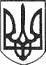 РЕШЕТИЛІВСЬКА МІСЬКА РАДАПОЛТАВСЬКОЇ ОБЛАСТІВИКОНАВЧИЙ КОМІТЕТПРОТОКОЛчергового засідання виконавчого комітету29 жовтня 2020 року                                                                                     № 46Кількісний склад виконавчого комітету - 10 осіб.Присутні - 6 членів виконавчого комітету:Дядюнова О.А. - секретар міської ради, головуюча;Малиш Т.А. - керуючий справами, секретар;Члени виконавчого комітету:Вакуленко Н.В.,Гайдар В.М.,Гладкий І.С., Сивинська І.В.Відсутні - 4 члени виконавчого комітету: Радість Н.А., Романько М.О., Сорока О.М., Шинкарчук Ю.С.Запрошені: 	Боряк В.Г. - керівник КП ,,Решетилівська районна місцева пожежна охорона”, Джемула Н.М. - в.о. начальника відділу земельних ресурсів та охорони навколишнього середовища, Колотій Н.Ю. - начальник відділу з юридичних питань та управління комунальним майном,                          Кордубан М.В. -  в.о. начальника відділу культури, молоді, спорту та туризму, Костогриз А.М. - начальник відділу освіти, Мірошник О.О. -  начальник відділу організаційно-інформаційної роботи, документообігу та управління персоналом, Момот Д.С. - начальник відділу сім'ї, соціального захисту та охорони здоров’я, Момот С.Г. - начальник відділу бухгалтерського обліку, звітності та адміністративно-господарського забезпечення - головний бухгалтер, Ніколаєнко Ю.Ю. - начальник відділу архітектури, містобудування та надзвичайних ситуацій, Онуфрієнко В.Г. - начальник фінансового відділу, Романов А.Л. - начальник відділу економічного розвитку, торгівлі та залучення інвестицій, Тищенко С.С. - начальник відділу житлово-комунального господарства, транспорту, зв’язку та з питань охорони праці.Порядок денний:	1. Про роботу КП ,,Решетилівська районна місцева пожежна охорона” за 2019 рік та 9 місяців 2020 року.	Доповідає: Боряк В.Г. - керівник КП ,,Решетилівська районна місцева пожежна охорона”.	2. Про готовність підприємств, установ, організацій, закладів освіти та соціально-культурного сфери ОТГ до роботи в осінньо-зимовий період 2020-2021 років.	Доповідають: Тищенко С.С. - начальник відділу житлово-комунального-господарства, транспорту, зв'язку та з питань охорони праці; Костогриз А.М. - начальник відділу освіти; Кордубан М.В. – в.о. начальника відділу культури, молоді, спорту та туризму. 	3. Про стан роботи зі зверненнями громадян за 9 місяців 2020 року.	Доповідає: Мірошник О.О. - начальник відділу організаційно-інформаційної роботи, документообігу та управління персоналом.	4. Про проведення повідомної реєстрації змін № 4 до Колективного договору між адміністрацією та трудовим колективом Комунального некомерційного підприємства ,,Центр первинної медико - санітарної допомоги Решетилівської районної ради Полтавської області” на 2018-2023 роки.	Доповідає: Момот Д.С.- начальник відділу сім’ї, соціального захисту та охорони здоров’я. 	5. Про погодження структури та чисельності редакції радіо „РЕЛАЙФ” Решетилівської міської ради.	Доповідає: Кордубан М.В. – в.о. начальника відділу культури, молоді, спорту та туризму. 	6. Про видалення зелених насаджень.	Доповідає: Джемула Н.М. - в.о. начальника відділу земельних ресурсів та охорони навколишнього середовища.	7. Різне.	Дядюнова О.А.- секретар міської ради, яка запропонувала проголосувати за порядок денний за основу.Результати голосування: „за” - 6, „проти”- немає,  „утримались”- немає.	 Дядюнова О.А.- секретар міської ради, яка запропонувала  в проєкті рішення ,,Про готовність підприємств, установ, організацій, закладів освіти та соціально-культурного сфери ОТГ до роботи в осінньо-зимовий період 2020-2021 років” виключити пункти 2,3.Результати голосування: „за” -6, „проти”- немає,  „утримались”- немає.	 Дядюнова О.А.- секретар міської ради, яка запропонувала проєкт рішення ,,Про видалення зелених насаджень” доповнити підпунктом 1.2 та пунктом 2.Результати голосування: „за” -6, „проти”- немає,  „утримались”- немає.	Дядюнова О.А.- секретар міської ради, запропонувала  включити до порядку денного питання: ,,Про надання дозволу на розміщення тимчасової споруди Кузнецову В.В.”	Доповідає: Ніколаєнко В.Г. - в.о. начальника відділу архітектури, містобудування та надзвичайних ситуацій. Результати голосування: „за” -6, „проти”- немає,  „утримались”- немає.	Дядюнова О.А.- секретар міської ради, запропонувала включити до порядку денного питання: ,,Про визнання таким, що втратило чинність, рішення виконавчого комітету від 28.03.2019 № 41”.	Доповідає: Малиш Т.А. - керуючий справами виконавчого комітету.  Результати голосування: „за” -6, „проти”- немає,  „утримались”- немає.	Дядюнова О.А.- секретар міської ради, запропонувала проголосувати за порядок денний в цілому.Результати голосування: „за” - 6, „проти”- немає,  „утримались”- немає.	Порядок денний прийнятий в цілому одноголосно.1. СЛУХАЛИ:	Боряка В.Г. - керівника КП ,,Решетилівська районна місцева пожежна охорона”, який проінформував про роботу  КП ,,Решетилівська районна місцева пожежна охорона” за 2019 рік та 9 місяців 2020 року, доповідь додається.ВИРІШИЛИ: Проєкт рішення № 188 прийняти як рішення виконавчого комітету (додається).Результати голосування: „за” - 6, „проти”- немає,  „утримались”- немає.2. СЛУХАЛИ: Тищенка С.С. - начальника відділу житлово-комунального господарства, транспорту, зв’язку та з питань охорони праці, який проінформував щодо готовності підприємств, установ, організацій, закладів освіти та соціально-культурної сфери ОТГ до роботи в осінньо-зимовий період 2020-2021років, інформація додається.ВИРІШИЛИ: Проєкт рішення № 189 прийняти як рішення виконавчого комітету (додається).Результати голосування: „за” - 6, „проти”- немає,  „утримались”- немає.3. СЛУХАЛИ:	 Мірошник О.О. - начальника відділу організаційно-інформаційної роботи, документообігу та управління персоналом, яка проінформувала про стан роботи зі зверненнями громадян за 9 місяців 2020 року, інформація  додається. ВИСТУПИЛИ: Дядюнова О.А. - секретар міської ради, яка зазначила, що так як в міській раді діє цілодобова ,,гаряча” телефонна лінія, ті питання по яких звертаються жителі, відповідні відділи повинні вирішуватися і головне вчасно. ВИРІШИЛИ: Проєкт рішення № 190 прийняти як рішення виконавчого комітету (додається).Результати голосування: „за” - 6, „проти”- немає,  „утримались”- немає.4. СЛУХАЛИ:	Момота Д.С.  - начальника відділу сім'ї, соціального захисту та охорони здоров’я, який розглянувши лист Комунального некомерційного підприємства ,,Центр первинної медико - санітарної допомоги Решетилівської районної ради Полтавської області” на 2018-2023 роки, запропонував провести повідомну реєстрацію змін № 4 до  Колективного договору між адміністрацією та трудовим колективом Комунального некомерційного підприємства ,,Центр первинної медико - санітарної допомоги Решетилівської районної ради Полтавської області” на 2018-2023 роки (додається).ВИРІШИЛИ: Проєкт рішення № 191 прийняти як рішення виконавчого комітету (додається).Результати голосування: „за” - 6, „проти”- немає,  „утримались”- немає.5. СЛУХАЛИ:	 Кордубана М.В. -в.о. начальника відділу культури, молоді, спорту та туризму, який розглянувши лист редакції радіо „РЕЛАЙФ” Решетилівської міської ради від 06.10.2020 року № 108, запропонував погодити структуру та чисельність редакції радіо „РЕЛАЙФ” Решетилівської міської ради (додається), а саме ввести 4 штатні одиниці (3 ведучий програми,                       1 звукорежисер). Визнати таким, що втратило чинність рішення виконавчого комітету Решетилівської міської ради від 31.03.2020 року № 76 ,,Про погодження структури та чисельності редакції радіо „РЕЛАЙФ” Решетилівської міської ради”. ВИРІШИЛИ: Проєкт рішення № 192 прийняти як рішення виконавчого комітету (додається).Результати голосування: „за” - 6, „проти”- немає,  „утримались”- немає.6. СЛУХАЛИ:	  Джемулу Н.М. - в.о. начальника відділу земельних ресурсів та охорони навколишнього середовища, яка розглянувши заяви гр. Ананко Л. Г. від 06.10.2020 року, гр. Івашенко Т.В. від 30.09.2020 року, гр. Мазнички О.Г. від 21.10.2020 року, запропонувала:	1. Групі „Благоустрій” при виконавчому комітеті Решетилівської міської ради провести спиляння аварійних дерев за адресами:1.1 м. Решетилівка, вул. Горького, 3, горіх волоський - 2 шт., відповідно акту обстеження зелених насаджень, що підлягають видаленню від 16.10.2020 р.  № 28; 1.2 м. Решетилівка, вул. Покровська, 57, липа - 1 шт., береза- 1 шт.,  відповідно акту обстеження зелених насаджень, що підлягають видаленню від 27.10.2020 р.  № 29.2. Надати дозвіл гр. Мазничці Ользі Гнатівні на спиляння аварійних дерев за адресою: м. Решетилівка, вул. Покровська, 33, горіх - 1 шт., абрикоса- 1 шт., відповідно акту обстеження зелених насаджень, що підлягають видаленню від 27.10.2020 року № 30. ВИРІШИЛИ: Проєкт рішення № 193 прийняти як рішення виконавчого комітету (додається).Результати голосування: „за” - 6, „проти”- немає,  „утримались”- немає.7. СЛУХАЛИ:	 Ніколаєнка Ю.Ю. - в.о. начальника відділу архітектури, містобудування та надзвичайних ситуацій, який розглянувши заяву  Кузнєцова В. В. про надання дозволу на розміщення тимчасової споруди, запропонував:	1. Надати дозвіл Кузнєцову Валерію Вікторовичу на розміщення тимчасової споруди за адресою вул. Полтавська, 57 в м. Решетилівка Полтавської області.2. Затвердити схему розміщення тимчасової споруди за адресою вул. Полтавська, 57 в м. Решетилівка Полтавської області згідно з додатком (додається).	3. Відділу архітектури, містобудування та надзвичайних ситуацій (Приходько О.В.) видати заявнику паспорт прив’язки тимчасових споруд.	Дядюнова О.А. - секретар міської ради, запропонувала поставити на голосування дане питання.Результати голосування: „за” - немає, „проти”- немає,  „утримались”- 6.ВИРІШИЛИ: Проєкт даного рішення  перенести на розгляд позачергового засідання виконавчого комітету, для більш детального вивчення питання.8. СЛУХАЛИ:	Малиш Т.А. - керуючого справами, яка запропонувала  визнати таким, що втратило чинність рішення виконавчого комітету від 28.03.2019 № 41  „Про створення комісії по обстеженню зелених насаджень, що підлягають видаленню”, в зв'язку з кадровими змінами вивести зі складу комісії по обстеженню зелених насаджень, що підлягають видаленню              Пилявського В.М., головного спеціаліста відділу земельних ресурсів та охорони навколишнього середовища та розпорядження міського голови затвердити новий склад комісії.ВИРІШИЛИ: Проєкт рішення № 194 прийняти як рішення виконавчого комітету (додається).Результати голосування: „за” - 6, „проти”- немає,  „утримались”- немає.9. РІЗНЕ.Секретар міської ради                                                             О.А.ДядюноваКеруючий справами                                                                 Т.А. Малиш